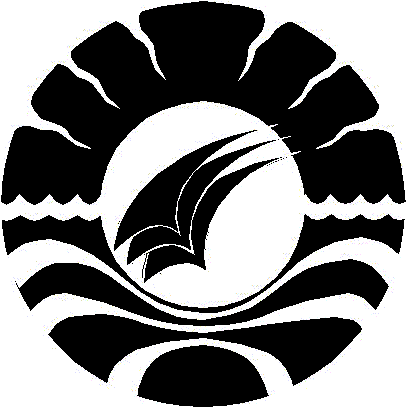 SKRIPSIPENERAPAN METODE SAS UNTUK MENINGKATKAN KEMAMPUAN MEMBACA PADA ANAK DISLEKSIA DI KELAS IV SD NEGERI KALUKUANG III MAKASSARAmalia AhsanJURUSAN PENDIDIKAN LUAR BIASAFAKULTAS ILMU PENDIDIKANUNIVERSITAS NEGERI MAKASSAR2016PENERAPAN METODE SAS UNTUK MENINGKATKAN KEMAMPUAN MEMBACA PADA ANAK DISLEKSIA DIKELAS IV SD NEGERI KALUKUANG III MAKASSARSKRIPSIDiajukan untuk Memenuhi Sebagian Persyaratan Guna Memperoleh Gelar Sarjana Pendidikan pada Jurusan Pendidikan Luar Biasa Strata Satu Fakultas Ilmu Pendidikan Universitas Negeri MakassarOleh:Amalia Ahsan1245040076PROGRAM STUDI PENDIDIKAN LUAR BIASAFAKULTAS ILMU PENDIDIKANUNIVERSITAS NEGERI MAKASSAR2016